【様式１】避難所安全確認シート避難所名　　　　　　　　　　　　　　　　　　　年　　月　　日　確認者氏名　　　　　　　　　　　　　　　　　　　※判定欄・・・○か×を記入区分ごとに判定し、すべての項目に〇が付いた場合に使用可とする。伊勢崎災害対策本部宛　　　　　　　　　　　　　　　　　　　　　　　　　　　　　　　　　　　　　　　【様式２】ＦＡＸ：避難所状況報告書【第　　報】避難所名　　　　　　　　　　　　　　　　　　　　年　　月　　日□第１報（開設後すぐ）　　□第２報（3時間後）　　□第３報（6時間後）以降は状況に応じて報告すること避難者名簿（個票）　　　　　　　　【様式３】　　　　　　　　　　　　　　　　　　　　新型コロナウィルス感染症チェックリストあなたやご家族で下記項目に当てはまる方がいる場合はを記入してください　裏面も記入してください【様式３－２】避 難 者 名 簿　避難所の名称：               　　　　　  【様式４】避難所日誌避難所名　　　　　　　　　　　　　　　　　　　　　　　　　　　　　　　　　　　　　　　　　　　　　　　　　　　　　　　　【様式５】避難者カード（世帯表）避難所名　　　　　　　　　　　　　　　　（世帯ごとに記入してください）◆この名簿に記載された個人情報を市職員以外（報道や安否の問い合わせ等）に提供することについて　　（　同意する　・　同意しない　）【様式６】傷病者リスト避難所名　　　　　　　　　　　　　　　　【様式７】避難所ペット等登録台帳避難所名　　　　　　　　　　　　　　　　伊勢崎災害対策本部宛　　　　　　　　　　　　　　　　　　　　　　　　　　　　　　　　　　　　　　　　【様式８】ＦＡＸ：応　援　要　請　依　頼　表避難所名　　　　　　　　　　　　　　　　・総務班は必要人員を記入し、避難所担当職員に依頼してください。・避難所担当職員は災害対策本部にＦＡＸで送信してください。・ＦＡＸが使えない場合は、手元に控えを残し、電話で連絡してください。・応援が到着したときは、受入人数を記入してください。伊勢崎災害対策本部宛　　　　　　　　　　　　　　　　　　　　　　　　　　　　　　　　　　　　　　　　【様式９】ＦＡＸ：物資依頼表避難所名　　　　　　　　　　　　　　　　・食糧・物資班は必要物資を記入し、避難所担当職員に依頼してください。・避難所担当職員は災害対策本部にＦＡＸで送信してください。・ＦＡＸが使えない場合は、手元に控えを残し、電話で連絡してください。・食糧・物資班は物資を受領したときは、「様式１０避難所物資管理簿」に記入してください。【様式１０】避難所物資管理簿避難所名　　　　　　　　　　　　　　　　◆この様式は、災害対策本部等から物資を受け入れた際に記入します。◆この用紙は避難所において保管し、食糧・物資班が管理します。共通理解ルール（例）１　避難所は、災害時における地域住民の生活の場となる所です。２　避難所の円滑な運営を行うため、避難所運営委員会（以下、「運営本部」という。）を設置しますので、その指示に従ってください。３　避難所は、地域のライフラインの復旧及び被災者が一定の生活を過ごすことができるまでを目処として設置し、復旧後は速やかに閉鎖します。４　入所・退所の際は、必ず運営本部（受付）に報告してください。５　施設管理者が定めた入室禁止の部屋等は使用できません。６　消灯は、夜（　　　時）です。ただし、廊下や管理に必要な部屋は点灯したままとします。７　トイレの清掃は、朝（　　　時）、午後（　　　時）に避難者が交代で行います。８　飲酒や喫煙は運営本部で定めた場所や時間に基づいて行ってください。９　犬、猫などのペットを室内に入れることは禁止します。ただし介助犬等については除きます。10要配慮者等で通常の生活に介護等の特別な事情のある人は運営本部に届け出てください。11困ったことがあった場合は、運営本部に申し出てください。ペットの飼育ルールについて（例）ペットの飼い主の皆さんへ避難所では多くの人たちが共同生活を送っています。ペットの飼育については、次のことを守って避難所生活を送ってください。１　避難所運営委員会の指示には、必ず従ってください。２　ペットは指定された場所につなぐか、ケージ（かご、檻）に入れて飼ってください。３　飼育場所は飼い主の手によって清潔を保ち、必要に応じて消毒を行ってください。４　給餌は時間を決めて、その都度きれいに片づけてください。５　運動やブラッシングは必ず屋外で行ってください。６　他の避難者との間でトラブルが生じた場合は、速やかに避難所運営委員会に届け出てください。７　ペットには必ず名札等を付けてください。【別添携行品例】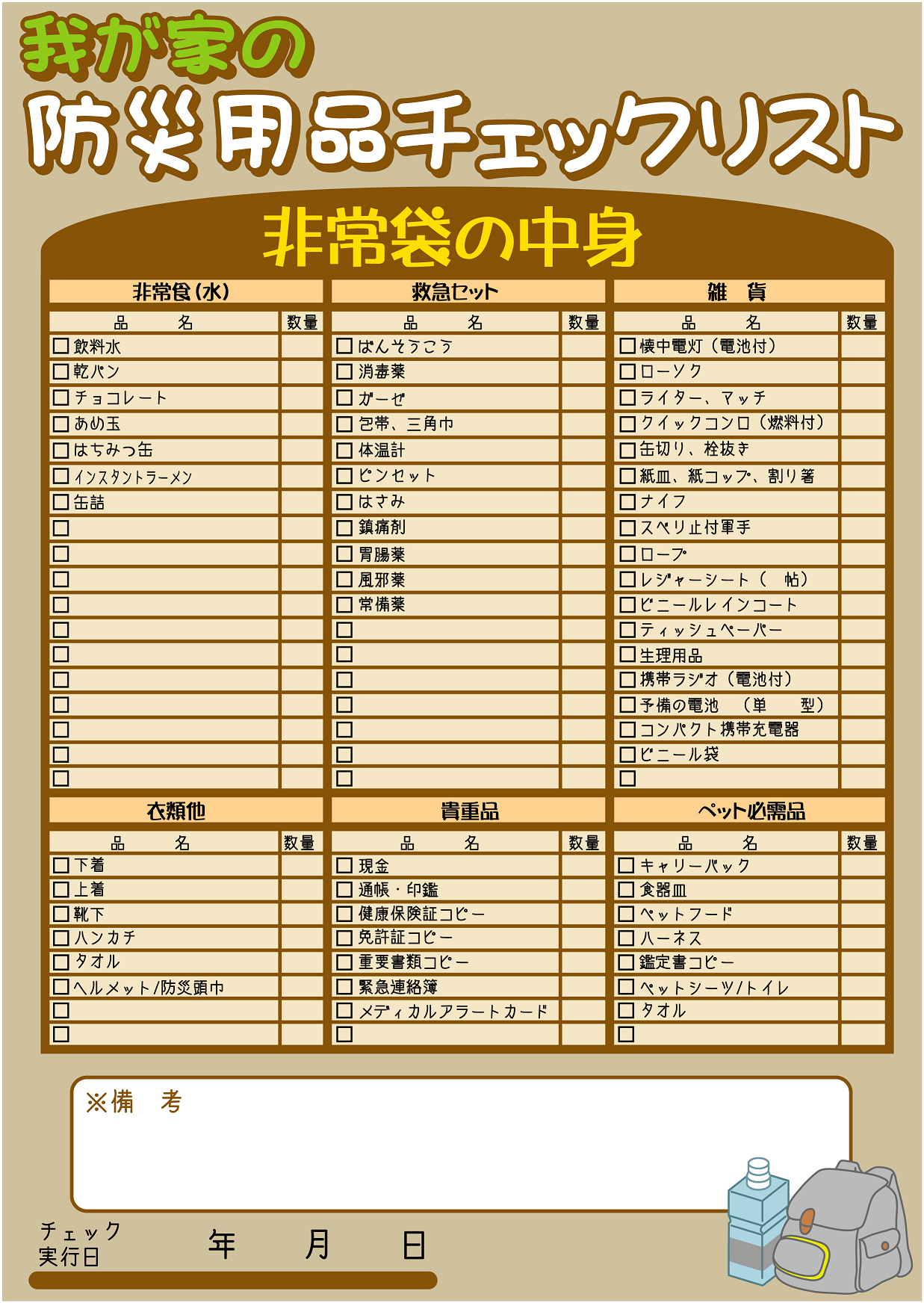 区　分点　検　項　目判定番号体育館建物は傾斜していないか。１体育館火災は発生していないか。２体育館建物に大きなひび割れはないか。３体育館照明や窓ガラスの破損、飛散はないか。４体育館天井の落下、床の陥没、内壁の剥離はないか。５体育館出入口の扉に破損はないか。６体育館設備・備品に破損はないか。７校　舎照明や窓ガラスの破損、飛散はないか。８校　舎天井の落下、床の陥没、内壁の剥離はないか。９校　舎出入口の扉に破損はないか。１０校　舎什器、備品の転倒、落下はないか。１１校　舎使用できない教室はないか。１２校　舎防火扉は閉鎖しているか。１３校　舎渡り廊下は通行可能か。１４校　舎非常口、非常階段は使えるか。１５校　庭地割れはないか。１６校　庭液状化はないか。１７校　庭陥没又は隆起はないか。１８プールプール本体に亀裂はないか。１９プールプール周辺に亀裂はないか。２０プール給排水管の破裂はないか。２１防災倉庫倉庫に変形等の異常はないか。２２防災倉庫資機材は使用できるか２３その他（気づいた点があれば記入）その他（気づいた点があれば記入）その他（気づいた点があれば記入）その他（気づいた点があれば記入）その他（気づいた点があれば記入）開　設　／　閉　鎖開　設　／　閉　鎖　　　年　　月　　日　　　午前 ・ 午後　　時　　分　　　年　　月　　日　　　午前 ・ 午後　　時　　分　　　年　　月　　日　　　午前 ・ 午後　　時　　分発信者氏名発信者氏名役職名発信日時発信日時　　　年　　月　　日　　　午前 ・ 午後　　時　　分　　　年　　月　　日　　　午前 ・ 午後　　時　　分　　　年　　月　　日　　　午前 ・ 午後　　時　　分避難者人数避難者人数約　　　　　　　　人約　　　　　　　　人約　　　　　　　　人世帯数世帯数約　　　　　　　世帯約　　　　　　　世帯約　　　　　　　世帯周辺の状況安全確認未実施　・　安全確認済み　・　危険箇所あり未実施　・　安全確認済み　・　危険箇所あり未実施　・　安全確認済み　・　危険箇所あり周辺の状況救助・救護必要（約　　人）　・　不要　　・　　不明必要（約　　人）　・　不要　　・　　不明必要（約　　人）　・　不要　　・　　不明周辺の状況ライフライン電気停電　・　水道断水　・　ガス停止　・　電話不通電気停電　・　水道断水　・　ガス停止　・　電話不通電気停電　・　水道断水　・　ガス停止　・　電話不通周辺の状況道路状況通行可能　・　片側通行　・　通行不可通行可能　・　片側通行　・　通行不可通行可能　・　片側通行　・　通行不可周辺の状況建物延焼なし　・　延焼中（約　　件）　・　不明なし　・　延焼中（約　　件）　・　不明なし　・　延焼中（約　　件）　・　不明周辺の状況建物倒壊なし　・　あり（約　　　件）　・　不明なし　・　あり（約　　　件）　・　不明なし　・　あり（約　　　件）　・　不明避難者数見込み避難者数見込み増加　・　減少　・　変化なし増加　・　減少　・　変化なし増加　・　減少　・　変化なしその他連絡事項（具体的に）その他連絡事項（具体的に）その他連絡事項（具体的に）その他連絡事項（具体的に）その他連絡事項（具体的に）災害対策本部受信者氏名災害対策本部受信日時災害対策本部受信手段災害対策本部発信元番号世帯主世帯主世帯主世帯主世帯主（フリガナ）男・女氏名年齢　　　　歳住所同行者同行者同行者同行者同行者（フリガナ）男・女氏名年齢　　　　歳（フリガナ）男・女氏名年齢　　　　歳（フリガナ）男・女氏名年齢　　　　歳（フリガナ）男・女氏名年齢　　　　歳（フリガナ）男・女氏名年齢　　　　歳入所日　　　　月　　　　日　　　　　　時　　　　　分　　　　月　　　　日　　　　　　時　　　　　分　　　　月　　　　日　　　　　　時　　　　　分　　　　月　　　　日　　　　　　時　　　　　分退所日　　　　月　　　　日　　　　　　時　　　　　分　　　　月　　　　日　　　　　　時　　　　　分　　　　月　　　　日　　　　　　時　　　　　分　　　　月　　　　日　　　　　　時　　　　　分その他特記事項その他特記事項その他特記事項その他特記事項その他特記事項1□感染が確認され、自宅隔離中であった方はいますか？2□感染が確認されている人の濃厚接触者で健康観察中の方はいますか？3□過去14日以内に、新型コロナウイルス感染患者との接触があった方はいますか？4□過去14日以内に、新型コロナウイルス感染症の流行地域に行ったことがある方はいますか？5□高熱（37.5度以上）の熱がある方はいますか？6□高熱（37.5度以上）の熱が数日以内にあった方はいますか？7□強いだるさがある方はいますか？8□息苦しさ、咳や痰、のどの痛みはある方はいますか？9□においや味を感じにくい方はいますか？10□その他、感染したかも知れないと心配になる症状がある方はいますか？番号(フリガナ)氏　　名性　別年齢住所・電話番号(同一世帯の場合は一括記入)心身の状況(障害、疾病等)自　宅　の　状　況(全壊、半壊、一部破損、断水、   停電、ガス停止、電話不通等)入所日時退所日時そ  の  他  特  記  事  項記入例伊勢崎　太郎男・女38伊勢崎市今泉町二丁目４１０番地身体障害２級一部介助が必要一部損壊10/1218:00柴犬１匹同伴記入例伊勢崎　花子男・女35同上同上10/1218:00介助人男・女男・女男・女男・女男・女男・女男・女男・女男・女男・女記入者記入日記入日年　　月　　日年　　月　　日避難者数（１８時現在）避難者数（１８時現在）男　　　　人男　　　　人女　　　　人女　　　　人計　　　　人避難世帯（１８時現在）避難世帯（１８時現在）　　　　　　　世帯　　　　　　　世帯　　　　　　　世帯　　　　　　　世帯　　　　　　　世帯ライフラインの状況（該当に○）ライフラインの状況（該当に○）停電　・　断水　・　ガス停止　・　電話不通停電　・　断水　・　ガス停止　・　電話不通停電　・　断水　・　ガス停止　・　電話不通停電　・　断水　・　ガス停止　・　電話不通停電　・　断水　・　ガス停止　・　電話不通ボランティアの状況ボランティアの状況ボランティアの有無有　・　無ボランティアの有無有　・　無主な活動内容主な活動内容主な活動内容避難所運営委員会での協議内容避難所運営委員会での協議内容避難所運営委員会での協議内容避難所運営委員会での協議内容避難所運営委員会での協議内容避難所運営委員会での協議内容避難所運営委員会での協議内容その他特記事項その他特記事項その他特記事項その他特記事項その他特記事項その他特記事項その他特記事項住　所電話番号住　所電話番号住居の被害等の状況全壊・半壊・一部損壊・全焼半焼・床上浸水・床下浸水被害なし・不明入所日時年　　　月　　　日　　　午前　・　午後　　　時頃年　　　月　　　日　　　午前　・　午後　　　時頃年　　　月　　　日　　　午前　・　午後　　　時頃退所日時年　　　月　　　日　　　午前　・　午後　　　時頃年　　　月　　　日　　　午前　・　午後　　　時頃年　　　月　　　日　　　午前　・　午後　　　時頃氏　名（ふりがな）氏　名（ふりがな）続柄続柄年齢性別　　備　考　　備　考該当する項目に〇を付けてください該当する項目に〇を付けてください（世帯主）（世帯主）本人本人男・女１全介助　２一部介助　３障害者４妊産婦　５医療機器利用者６アレルギー　７その他（　　　　　）１全介助　２一部介助　３障害者４妊産婦　５医療機器利用者６アレルギー　７その他（　　　　　）１全介助　２一部介助　３障害者４妊産婦　５医療機器利用者６アレルギー　７その他（　　　　　）１全介助　２一部介助　３障害者４妊産婦　５医療機器利用者６アレルギー　７その他（　　　　　）男・女１全介助　２一部介助　３障害者４妊産婦　５医療機器利用者６アレルギー　７その他（　　　　　）１全介助　２一部介助　３障害者４妊産婦　５医療機器利用者６アレルギー　７その他（　　　　　）１全介助　２一部介助　３障害者４妊産婦　５医療機器利用者６アレルギー　７その他（　　　　　）１全介助　２一部介助　３障害者４妊産婦　５医療機器利用者６アレルギー　７その他（　　　　　）男・女１全介助　２一部介助　３障害者４妊産婦　５医療機器利用者６アレルギー　７その他（　　　　　）１全介助　２一部介助　３障害者４妊産婦　５医療機器利用者６アレルギー　７その他（　　　　　）１全介助　２一部介助　３障害者４妊産婦　５医療機器利用者６アレルギー　７その他（　　　　　）１全介助　２一部介助　３障害者４妊産婦　５医療機器利用者６アレルギー　７その他（　　　　　）男・女１全介助　２一部介助　３障害者４妊産婦　５医療機器利用者６アレルギー　７その他（　　　　　）１全介助　２一部介助　３障害者４妊産婦　５医療機器利用者６アレルギー　７その他（　　　　　）１全介助　２一部介助　３障害者４妊産婦　５医療機器利用者６アレルギー　７その他（　　　　　）１全介助　２一部介助　３障害者４妊産婦　５医療機器利用者６アレルギー　７その他（　　　　　）男・女１全介助　２一部介助　３障害者４妊産婦　５医療機器利用者６アレルギー　７その他（　　　　　）１全介助　２一部介助　３障害者４妊産婦　５医療機器利用者６アレルギー　７その他（　　　　　）１全介助　２一部介助　３障害者４妊産婦　５医療機器利用者６アレルギー　７その他（　　　　　）１全介助　２一部介助　３障害者４妊産婦　５医療機器利用者６アレルギー　７その他（　　　　　）男・女１全介助　２一部介助　３障害者４妊産婦　５医療機器利用者６アレルギー　７その他（　　　　　）１全介助　２一部介助　３障害者４妊産婦　５医療機器利用者６アレルギー　７その他（　　　　　）１全介助　２一部介助　３障害者４妊産婦　５医療機器利用者６アレルギー　７その他（　　　　　）１全介助　２一部介助　３障害者４妊産婦　５医療機器利用者６アレルギー　７その他（　　　　　）世帯の避難状況□世帯全員一緒に避難している□自宅や他の場所に避難している家族がいる（どなたが　　　　　　　　　　　　）（どこに　　　　　　　　　　　　　　　　　　　）□連絡のとれない家族がいる　（どなたですか　　　　　　　　　　　　　　）□世帯全員一緒に避難している□自宅や他の場所に避難している家族がいる（どなたが　　　　　　　　　　　　）（どこに　　　　　　　　　　　　　　　　　　　）□連絡のとれない家族がいる　（どなたですか　　　　　　　　　　　　　　）□世帯全員一緒に避難している□自宅や他の場所に避難している家族がいる（どなたが　　　　　　　　　　　　）（どこに　　　　　　　　　　　　　　　　　　　）□連絡のとれない家族がいる　（どなたですか　　　　　　　　　　　　　　）□世帯全員一緒に避難している□自宅や他の場所に避難している家族がいる（どなたが　　　　　　　　　　　　）（どこに　　　　　　　　　　　　　　　　　　　）□連絡のとれない家族がいる　（どなたですか　　　　　　　　　　　　　　）□世帯全員一緒に避難している□自宅や他の場所に避難している家族がいる（どなたが　　　　　　　　　　　　）（どこに　　　　　　　　　　　　　　　　　　　）□連絡のとれない家族がいる　（どなたですか　　　　　　　　　　　　　　）□世帯全員一緒に避難している□自宅や他の場所に避難している家族がいる（どなたが　　　　　　　　　　　　）（どこに　　　　　　　　　　　　　　　　　　　）□連絡のとれない家族がいる　（どなたですか　　　　　　　　　　　　　　）□世帯全員一緒に避難している□自宅や他の場所に避難している家族がいる（どなたが　　　　　　　　　　　　）（どこに　　　　　　　　　　　　　　　　　　　）□連絡のとれない家族がいる　（どなたですか　　　　　　　　　　　　　　）□世帯全員一緒に避難している□自宅や他の場所に避難している家族がいる（どなたが　　　　　　　　　　　　）（どこに　　　　　　　　　　　　　　　　　　　）□連絡のとれない家族がいる　（どなたですか　　　　　　　　　　　　　　）□世帯全員一緒に避難している□自宅や他の場所に避難している家族がいる（どなたが　　　　　　　　　　　　）（どこに　　　　　　　　　　　　　　　　　　　）□連絡のとれない家族がいる　（どなたですか　　　　　　　　　　　　　　）ケガ等の状況ペット同行種類種類呼び名整理番号※記入不要整理番号※記入不要その他特記事項避難所運営に協力できる資格等をお持ちの方は氏名と内容を記載してください№氏　名（ふりがな）（年齢）性別住　　所（連絡先）けが・病気搬送（要・不要）処置１（　　　才）男・女未・済１（　　　才）男・女搬送（要・不要）未・済２（　　　才）男・女未・済２（　　　才）男・女搬送（要・不要）未・済３（　　　才）男・女未・済３（　　　才）男・女搬送（要・不要）未・済４（　　　才）男・女未・済４（　　　才）男・女搬送（要・不要）未・済５（　　　才）男・女未・済５（　　　才）男・女搬送（要・不要）未・済記入者（飼い主）住　所氏　名電話番号入所日時年　　　月　　　日　　　午前　・　午後　　　時頃整理番号※記入不要種　類犬　・　猫　その他（　　　　　）呼び名毛　色体　格大　　中　　小年　齢首　輪有（色　　　）・無鑑札番号病気やケガ等の健康状態や性格、特徴等整理番号※記入不要種　類犬　・　猫　その他（　　　　　）呼び名毛　色体　格大　　中　　小年　齢首　輪有（色　　　）・無鑑札番号病気やケガ等の健康状態や性格、特徴等避難所記入欄避難所記入欄避難所記入欄避難所記入欄避難所記入欄避難所記入欄避難所記入欄避難所記入欄発信者氏名発信者氏名発信日時発信日時　　　年　　月　　日　　　午前 ・ 午後　　時　　分　　　年　　月　　日　　　午前 ・ 午後　　時　　分　　　年　　月　　日　　　午前 ・ 午後　　時　　分　　　年　　月　　日　　　午前 ・ 午後　　時　　分　　　年　　月　　日　　　午前 ・ 午後　　時　　分　　　年　　月　　日　　　午前 ・ 午後　　時　　分№活動内容活動内容必要な資格・経験等人数期間備考受入人数災害対策本部記入欄災害対策本部記入欄受信者氏名受信日時　　　年　　月　　日　　　午前 ・ 午後　　時　　分避難所記入欄避難所記入欄避難所記入欄避難所記入欄避難所記入欄避難所記入欄避難所記入欄避難所記入欄避難所記入欄発信者氏名発信者氏名発信日時発信日時　　　年　　月　　日　　　午前 ・ 午後　　時　　分　　　年　　月　　日　　　午前 ・ 午後　　時　　分　　　年　　月　　日　　　午前 ・ 午後　　時　　分　　　年　　月　　日　　　午前 ・ 午後　　時　　分　　　年　　月　　日　　　午前 ・ 午後　　時　　分　　　年　　月　　日　　　午前 ・ 午後　　時　　分　　　年　　月　　日　　　午前 ・ 午後　　時　　分№品　　　目品　　　目サイズ等数　量単位備考受領日受領者災害対策本部記入欄災害対策本部記入欄受信者氏名受信日時　　　年　　月　　日　　　午前 ・ 午後　　時　　分物資搬送者記入欄物資搬送者記入欄搬送者氏名搬送日時　　　年　　月　　日　　　午前 ・ 午後　　時　　分月／日品　　目受入数配布数残数配布数残数配布数残数